      《在线课堂》学习单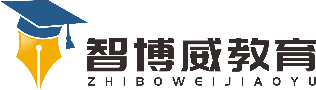 班级：                姓名：                 单元语文2年级上册第三单元课题《语文园地三》温故知新1.用“在……在……在……在……”说话。2.用“有时候……有时候……”说话自主攀登1.思考;你的特长是什么?你平时最喜欢玩什么游戏？2.你还知道哪些描写课外活动的词语吗？3.哪些情况下可以使用“一边……一边……”？（可以同时完成的两件事）稳中有升1.收集其它表现童真童趣的诗。2.背诵《小儿垂钓》。说句心里话